Бушуйская основная школа – филиал муниципального бюджетного образовательного учреждения «Кириковская средняя школа»РАБОЧАЯ ПРОГРАММАпо предмету «Родной язык (русский)» для учащихся 2 класса  Бушуйской основной школы – филиала муниципального бюджетного общеобразовательного учреждения «Кириковская средняя школа»       Составила:                                                    учитель Махмудова М.Н.2020-2021 учебный годПояснительная записка    Рабочая программа по родному языку (русскому) составлена на основе федерального государственного образовательного стандарта начального общего образования 2009 год, с изменениями и дополнениями: приказов Министерства образования и науки РФ от 26 ноября 2010г. № 1241, от 22 сентября 2011г.№ 2357, от 18 декабря 2012г. № 1060, от 29 декабря 2014г. №1643, от 31 декабря 2015г. № 1576 «О внесении изменений в ФГОС НОО»,  в соответствии с учебным планом Бушуйской основной школы  - филиала муниципального бюджетного общеобразовательного учреждения «Кириковская средняя школа» по общеобразовательной программе на 2020-2021 учебный год.    (УМК) по учебному предмету «Родной язык (русский)» в рамках предметной области «Родной язык и родная литература» являются учебники: «Русский родной язык» для 1-4 классов (авторы: Александрова О.М., Вербицкая Л.А., Богданов С.И., Казакова Е.И., Кузнецова М.И., Петленко Л.В., Романова В.Ю.). -Москва, изд. Просвещение; 2019 год.    Программа рассчитана на пятидневную рабочую неделю и написана с учетом требований, установленных СанПиН.    Изучение родного языка направлено на развитие языковой компетентности, коммуникативных умений, диалогической и монологической речи. В ходе изучения родного языка формируются речевые способности обучающегося, культура речи, интерес к родному языку.    В соответствии с учебным планом Бушуйской основной школы  - филиала муниципального бюджетного общеобразовательного учреждения «Кириковская средняя школа» по общеобразовательной программе на 2020-2021 учебный год и примерной программой на изучение учебного предмета «Родной (русский) язык» во 2 классе выделяется 17 часов (0,5 часов в неделю).    Цель определяется как развитие личности ребенка средствами предмета «Родной язык (русский)», а именно – формирование у обучающихся представления о языке как составляющей целостной научной картины мира; знаково-символического и логического мышления на базе основных положений науки о языке (познавательная цель); формирование коммуникативной компетенции (социокультурная цель).    В соответствии с этой целью ставятся задачи:развитие у детей патриотического чувства по отношению к родному языку: любви и интереса к нему, осознания его красоты и эстетической ценности, гордости и уважения к языку как части русской национальной культуры;осознание себя носителем языка, языковой личностью, которая находится в постоянном диалоге (через язык и созданные на нем тексты) с миром и с самим собой;формирование у детей чувства языка;воспитание потребности пользоваться всем языковым богатством (а значит, и познавать его), совершенствовать свою устную и письменную речь, делать ее правильной, точной, богатой;Сообщение необходимых знаний и формирование учебно-языковых, речевых и правописных умений и навыков, необходимых для того, чтобы правильно, точно и выразительно говорить, читать и писать на родном языке.    Язык – это средство общения людей, орудие формирования и выражения мыслей и чувств, средство усвоения новой информации, новых знаний. Но для того, чтобы эффективно воздействовать на разум и чувства, носитель данного языка должен хорошо владеть и, то есть обладать речевой культурой. Владение словом – инструментом общения, мышления – это первооснова интеллекта ребенка. Мышление не может развиваться без языкового материала. Начальный школьный период – одна из наиболее важных ступеней в овладении речью.   Дети овладевают родным языком через речевую деятельность, через восприятие речи и говорение. Вот почему так важно создавать условия для речевой деятельности детей.    Предмет «Родной язык» играет важную роль в реализации основных целевых установок начального образования: становлении основ гражданской идентичности и мировоззрения; формировании основ умения учиться и способности к организации своей деятельности; духовно-нравственном развитии и воспитании младших школьников.    Содержание предмета направлено на формирование функциональной грамотности и коммуникативной компетентности. Родной язык (русский) является для младших школьников основой всего процесса обучения, средством развития их мышления, воображения, интеллектуальных и творческих способностей, основным каналом социализации личности.       Промежуточная аттестация по предмету осуществляется в форме контрольной работы в мае 2021 года.2. Планируемые результаты освоения предмета.    Программа обеспечивает достижение обучающимися следующих личностных, метапредметных и предметных планируемых результатов:         Личностные результаты:- представление о русском языке как духовной, нравственной и культурной ценности народа; осознание национального своеобразия русского языка; познавательный интерес и уважительное отношение к русскому языку, а через него – к родной культуре; ответственное отношение к сохранению и развитию родного языка;- осознание роли русского родного языка в жизни общества и государства, в современном мире, осознание роли русского родного языка в жизни человека, осознание языка как развивающегося явления, взаимосвязи исторического развития языка с историей общества, осознание национального своеобразия, богатства, выразительности русского родного языка;-представление о речевом идеале; стремление к речевому самосовершенствованию; способность анализировать и оценивать нормативный, этический и коммуникативный аспекты речевого высказывания;-увеличение продуктивного, рецептивного и потенциального словаря; расширение круга используемых языковых и речевых средств родного языка.    Метапредметные результаты: -совершенствование коммуникативных умений и культуры речи, обеспечивающих свободное владение русским литературным языком в разных сферах и ситуациях его использования; обогащение словарного запаса и грамматического строя речи учащихся; развитие готовности и способности к речевому взаимодействию и взаимопониманию, потребности к речевому самосовершенствованию;-владение разными способами организации интеллектуальной деятельности и представления ее результатов в различных формах: приемами отбора и систематизации материала на определенную тему; умениями определять цели предстоящей работы (в том числе в совместной деятельности), проводить самостоятельный поиск информации, анализировать и отбирать ее; способностью предъявлять результаты деятельности (самостоятельной, групповой) в виде рефератов, проектов; оценивать достигнутые  результаты и адекватно формулировать их в устной и письменной форме;-овладение социальными нормами речевого поведения в различных ситуациях неформального межличностного и межкультурного общения, а также в процессе индивидуальной, групповой деятельности.    Предметные результаты:-умение опознавать, анализировать, классифицировать языковые факты, оценивать их с точки зрения нормативности, соответствия ситуации и сфере общения; умение работать с текстом, осуществлять информационный поиск, извлекать и преобразовывать необходимую информацию;-понимание и истолкование значения слов с национально-культурным компонентом, правильное употребление их в речи; понимание особенностей употребления слов с суффиксами субъективной оценки в произведениях устного народного творчества и произведениях художественной литературы разных исторических эпох; - понимание слов с живой внутренней формой, специфическим оценочно-характеризующим значением; осознание национального своеобразия общеязыковых и художественных метафор, народных и поэтических слов-символов, обладающих традиционной метафорической образностью. -понимание и истолкование значения крылатых выражений; знание источников крылатых выражений, фразеологических оборотов с национально-культурным компонентом, пословиц и поговорок комментирование истории происхождения таких выражений, уместное употребление их в современных ситуациях речевого общения;- характеристика лексики с точки зрения происхождения, понимание роли заимствованной лексики в современном русском языке; распознавание слов, заимствованных русским языком из языков народов России и мира; общее представление об особенностях освоения иноязычной лексики; определение значения лексических заимствований последних десятилетий; целесообразное употребление иноязычных слов;- определение различий между литературным языком и диалектами; осознание диалектов как части народной культуры; понимание национально-культурного своеобразия диалектизмов;- осознание изменений в языке как объективного процесса; понимание внешних и внутренних факторов языковых изменений; общее представление об активных процессах в современном русском языке;- овладение основными нормами русского литературного языка (орфоэпическими, лексическими, грамматическими, стилистическими), нормами речевого этикета; приобретение опыта использования языковых норм в речевой практике при создании устных и письменных высказываний; стремление к речевому самосовершенствованию, овладение основными стилистическими ресурсами лексики и фразеологии языка;- соблюдение на письме и в устной речи норм современного русского литературного языка и правил речевого этикета; - использование различных словарей, в том числе мультимедийных; - обогащение активного и потенциального словарного запаса, расширение объёма используемых в речи грамматических средств для свободного выражения мыслей и чувств на родном языке адекватно ситуации и стилю общения.    3. Содержание учебного предмета.4. Тематическое планирование с указанием часов на освоение каждой темы.Необходима корректировка расписания до 21.05.2021 на1 час.5. Список литературы, используемый при оформлении рабочей программы.Русский родной язык. 2 класс: учебное пособие для общеобразовательных организаций/ [О.М.Александрова и др.]. – М.:Просвещение, 2019. Русский родной язык. 3 класс: учебное пособие для общеобразовательных организаций/ [О.М.Александрова и  др.]. – М.:Просвещение, 2019.Русский родной язык. 4 класс: учебное пособие для общеобразовательных организаций/ [О.М.Александрова и  др.]. – М.:Просвещение, 2019.СОГЛАСОВАНО:заместитель директора по учебно-воспитательной работе Сластихина Н.П.___ ____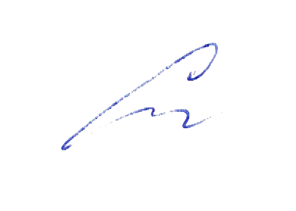 «31» августа 2020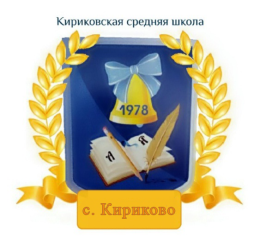 УТВЕРЖДАЮ:Директор муниципального бюджетного общеобразовательного учреждения «Кириковская средняя школа»______ ___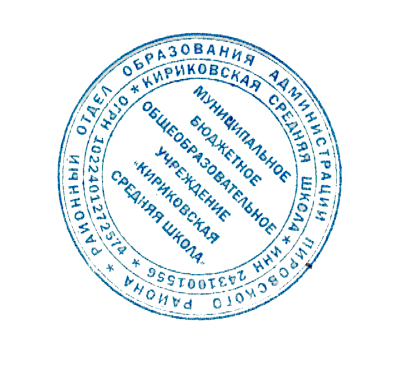 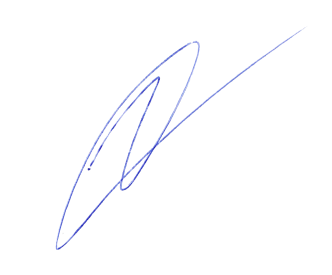 Ивченко О.В.«31» августа 2020 года№ разделов и темТемаКоличество часов1 Русский язык: прошлое и настоящее7 часа2Язык в действии6 часов3Секреты речи и текста4 часаИТОГО:17 часов№ темТемаКоличество часовДата проведения Русский язык: прошлое и настоящее (7 ч)Русский язык: прошлое и настоящее (7 ч)Русский язык: прошлое и настоящее (7 ч)Русский язык: прошлое и настоящее (7 ч)1.По одёжке встречают. Ржаной хлебушко калачу дедушка.107.09.2.Если хорошие щи, так другой пищи не ищи.121.09.3.Каша – кормилица наша.105.10.4.Любишь кататься, люби и саночки возить.119.10.5.Делу время, потехе час.102.11.6.В решете воду не удержишь.116.11.7.Самовар кипит, уходить не велит.130.11.Язык в действии (6 ч)Язык в действии (6 ч)Язык в действии (6 ч)Язык в действии (6 ч)8.Помогает ли ударение   различать слова?114.12.9.Для чего нужны синонимы?111.01.10.Для чего нужны антонимы?125.01.11.Как   появились пословицы и фразеологизмы?108.02.12.Как можно объяснить значение слова?122.02.13.Встречается ли в сказках и стихах необычное ударение?129.03.Секреты речи и текста (4 ч)Секреты речи и текста (4 ч)Секреты речи и текста (4 ч)Секреты речи и текста (4 ч)14.Учимся   вести   диалог.112.04.15.Составляем развёрнутое толкование значения слова126.04.16.Устанавливаем связь предложений в тексте.117.05.17.Промежуточная аттестация в форме контрольной работы 1